Sbor dobrovolných hasičů Chornice ve spolupráci s Obcí Chornice pořádají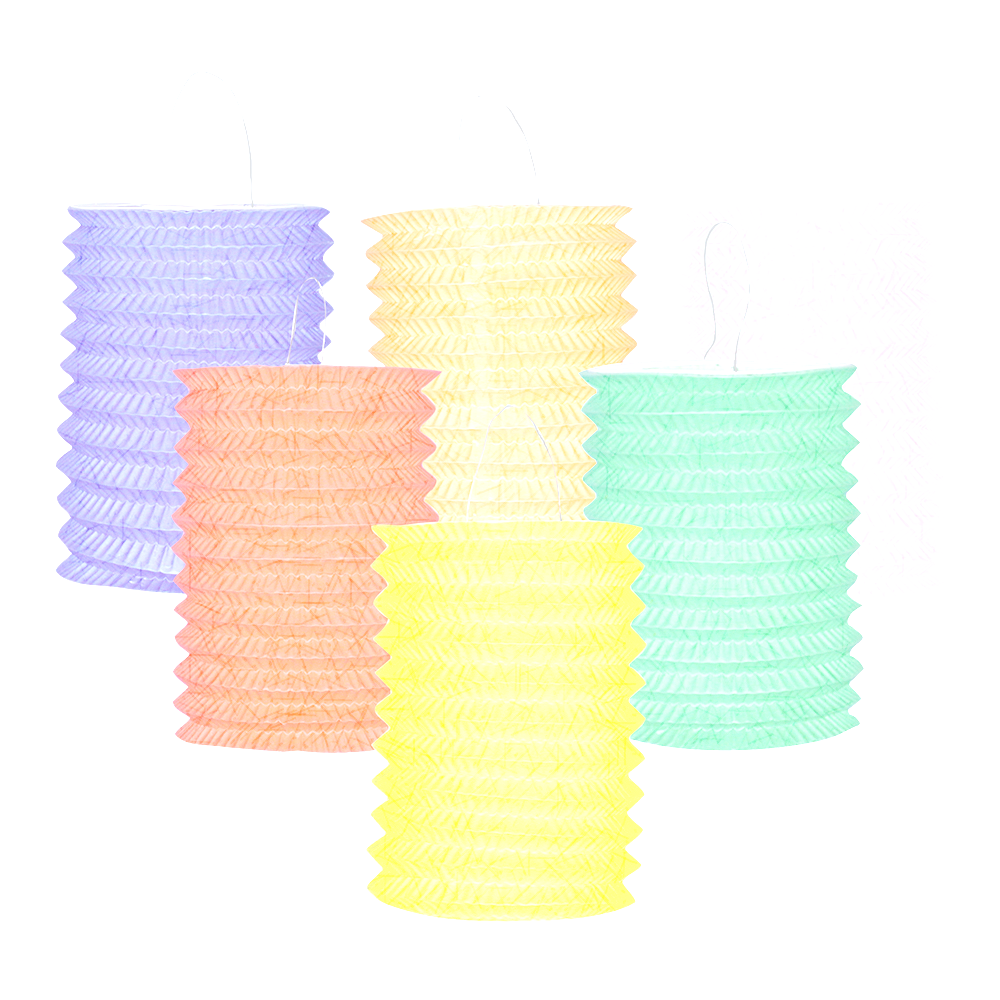 TRADIČNÍ LAMPIONOVÝ PRŮVODAkce se uskuteční v předvečer státního svátku, v pátek 27. 10. 2023. Sraz účastníků je v 18,00 hodin u bývalého závodu KRAS. Průvod bude zakončen před hasičskou zbrojnicí, kde bude         pro účastníky připraveno drobné občerstvení. Všichni jsou zváni.